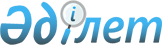 Об утверждении государственного образовательного заказа на дошкольное воспитание и обучение, размера подушевого финансирования и родительской платы
					
			Утративший силу
			
			
		
					Постановление акимата Сарыагашского района Южно-Казахстанской области от 19 мая 2017 года № 179. Зарегистрировано Департаментом юстиции Южно-Казахстанской области 6 июня 2017 года № 4116. Утратило силу постановлением акимата Сарыагашского района Южно-Казахстанской области от 24 ноября 2017 года № 459
      Сноска. Утратило силу постановлением акимата Сарыагашского района Южно-Казахстанской области от 24.11.2017 № 459 (вводится в действие после дня его первого официального опубликования).
      В соответствии с пунктом 2 статьи 31 Закона Республики Казахстан от 23 января 2001 года "О местном государственном управлении и самоуправлении в Республике Казахстан", подпунктом 8-1) пункта 4 статьи 6 Закона Республики Казахстан от 27 июля 2007 года "Об образовании", акимат Сарыагашского района ПОСТАНОВЛЯЕТ:
      1. Утвердить государственный образовательный заказ на дошкольное воспитание и обучение, размер подушевого финансирования и родительской платы согласно приложениям 1, 2, 3 к настоящему постановлению.
      2. Признать утратившим силу постановление акимата Сарыагашского района от 26 октября 2016 года № 480 "Об утверждении государственного образовательного заказа на дошкольное воспитание и обучение, размер подушевого финансирования и родительской платы" (зарегистрировано в Реестре государственной регистрации нормативных правовых актов № 3871, опубликовано 4 ноября 2016 года в газете "Сарыагаш").
      3. Контроль за исполнением настоящего постановления возложить на заместителя акима района К.Кыстаубаева.
      4. Настоящее постановление вводится в действие после дня его первого официального опубликования. Государственный образовательный заказ на дошкольное воспитание и обучение Размер подушевого финансирования Размер родительской платы
      Примечание: Затраты на одного ребенка на 1 день в зависимости от возраста. Рассчитан на фактические рабочие дни.
					© 2012. РГП на ПХВ «Институт законодательства и правовой информации Республики Казахстан» Министерства юстиции Республики Казахстан
				
      Аким района

К.Абдуалиев
Приложение 1 к постановлению
акимата Сарыагашского района
от 19 мая 2017 года № 179
Количество мест в дошкольных организациях
Из них
Из них
Количество мест в дошкольных организациях
за счет средств республиканского бюджета
за счет средств местного бюджета
19194
19039
155Приложение 2 к постановлению
акимата Сарыагашского района
от 19 мая 2017 года № 179
Средние расходы на одного воспитанника в месяц, тенге
Средние расходы на одного воспитанника в месяц, тенге
Детский сад
Дошкольное организация реализующий инклюзивное образование
20900,0
45727,0Приложение 3 к постановлению
акимата Сарыагашского района
от 19 мая 2017 года № 179
Всего:
Расходы на одного ребенка в день до 3 лет (не более), тенге
Расходы на одного ребенка в день от 3 до 7 лет (не более), тенге
Всего:
331,06
398,78